Протокол № 6заседания группы «Стратегия» ОП Н.Новгорода,от 11.12.2017Место проведения – НИУ РАНХиГС (пр. Гагарина, 46), ауд.119 (1 этаж). Начало работы: 18.00.Присутствовали. Примерная повестка.Об итогах проведения первой экспертной дискуссии ОП НН: «Стратегический диалог», по теме: «Механизм реализации стратегии социально-экономического развития Н.Новгорода: Требуется обновление», 5 декабря, 2017 г.О плане подготовки экспертной дискуссии ОП НН: «Стратегический диалог».Обсуждение предложения в план ОП на декабрь - предложения об участии ОП НН в проведении круговой консультации по социальному проектированию «Пять углов», программы «Академия новых лиц» в декабре 2017 г. (Дахин А.В.)Постановили: По первому вопросу: Формат экспертной дискуссии «Стратегический диалог» является продуктивным, его использование в дальнейшей работе группы Стратегия считать целесообразным.  Для повышения эффективности необходимо усилить медиа-информационное сопровождение.ФотоотчётПо второму вопросу.Принять план подготовки экспертной дискуссии ОП НН: «Стратегический диалог», по теме «Город как общественное пространство и общественные пространства города: Приоритеты развития» в конце января, 2018 г.По третьему вопросу.Принять информацию о проведении круговой консультации по социальному проектированию «Пять углов», программы «Академия новых лиц» в декабре 2017 г., рекомендовать членам Общественной палаты, имеющих индивидуальные проектные разработки в социальной сфере.  Очередное заседание решено провести во вторник, 09.01.2018, в 18.00, Место проведения –  уточняется до 05.01.18Координатор группыА.В. Дахин.Дахин А.В.Ершова Н.В.Растеряев В.В.Иванов М.С.Дедиков А.В.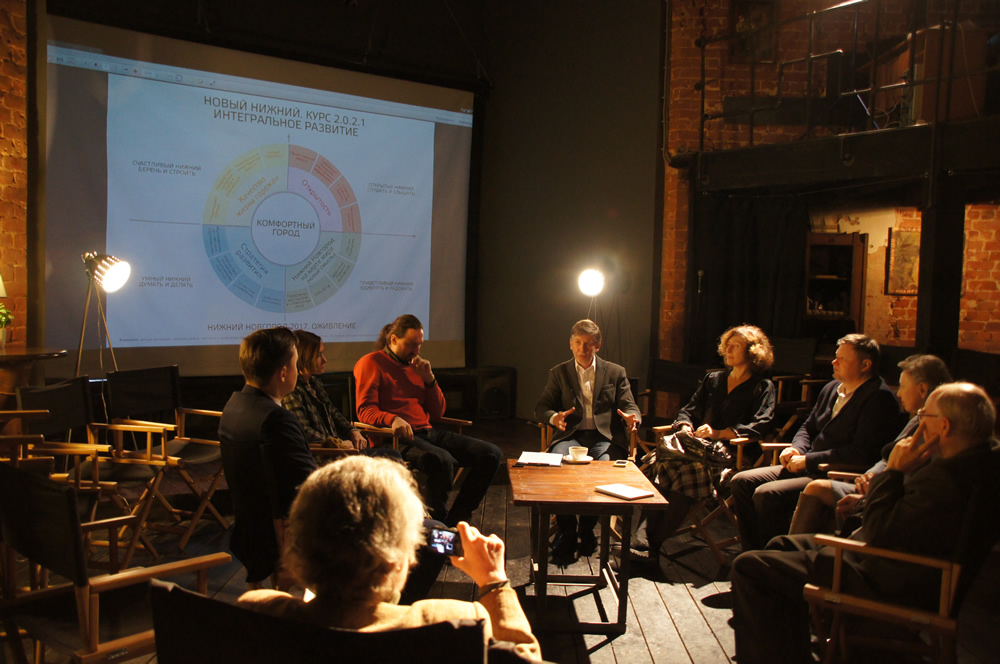 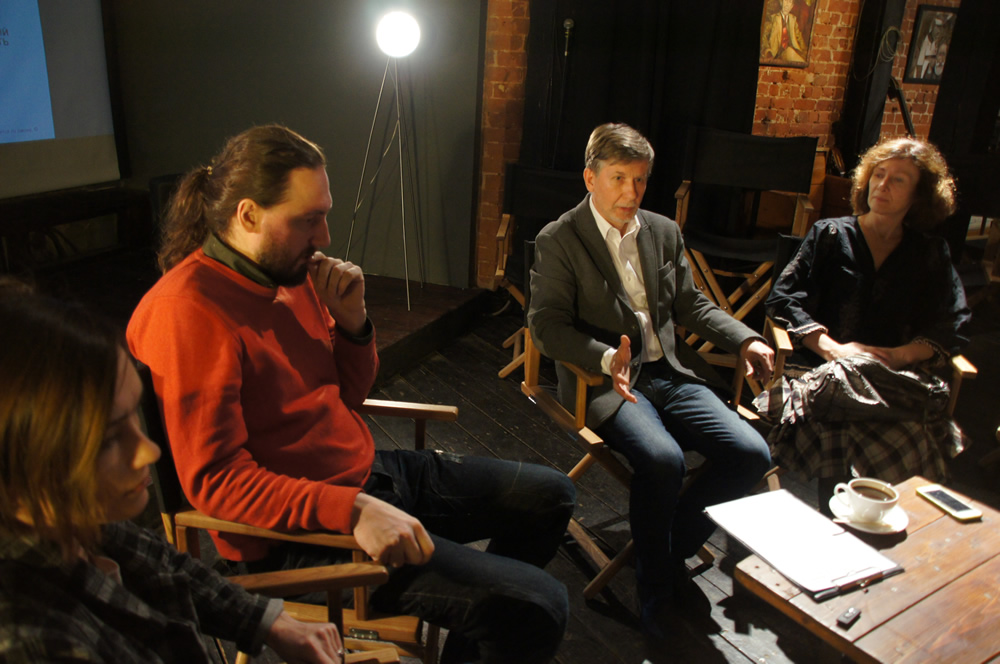 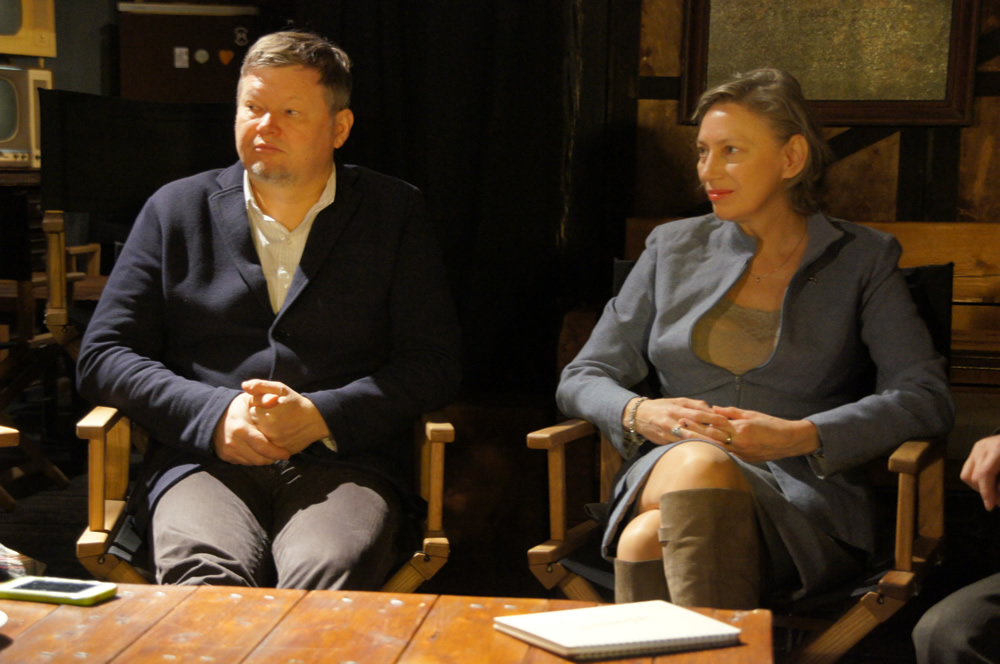 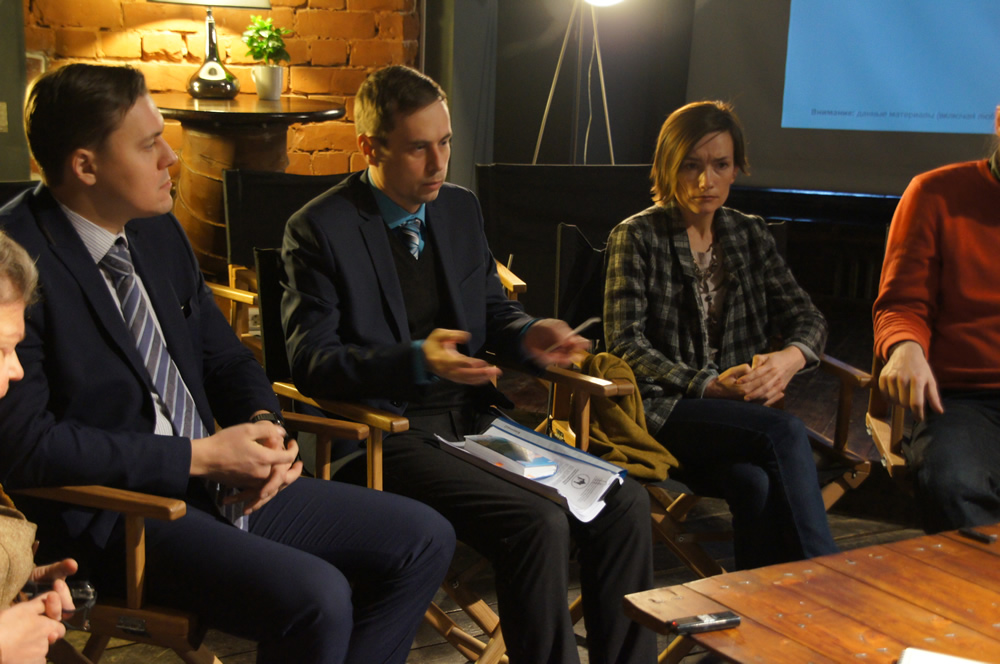 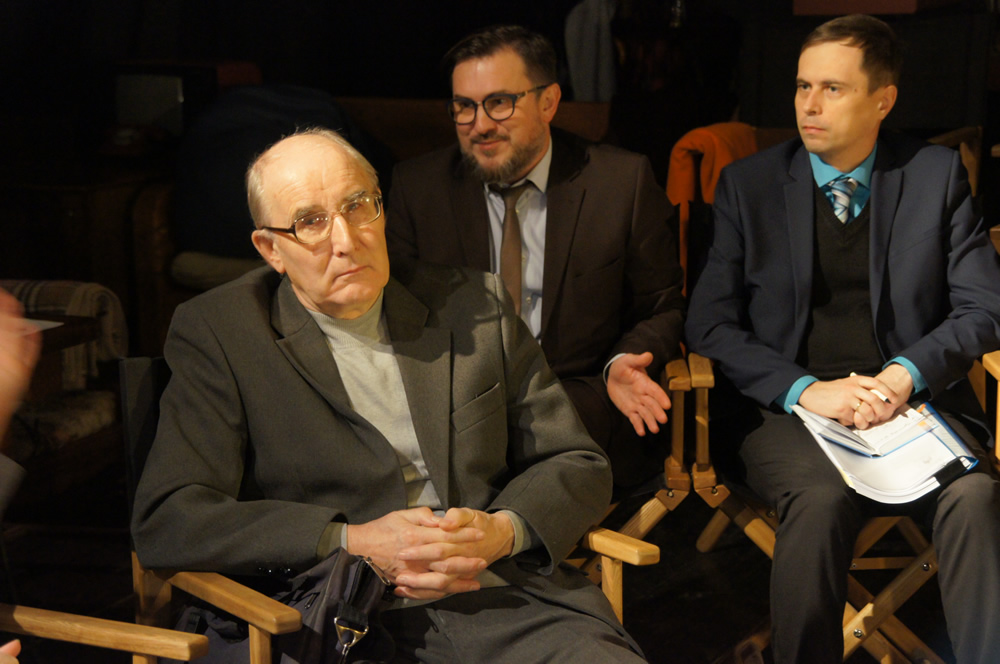 датаСодержание Ответственный До 12.01.18 Уточнение даты проведения Дедиков А.До 09.01.18Уточнение контента дискуссии Дахин А., Ершова Н.До 20.01.18Подготовка пресс-релизаДахин А.До 09.01.18Подготовка предложений по информационному сопровождению «Стратегического диалога» Растеряев В.09.01.18Проведение рабочего совещания по подготовке мероприятия (в рамках очередного заседания группы Стратегия).Дахин А.